Supplemental Document 1: Systematic review search strategy All strategies were run on 30th May 2017Medline via OvidEpub Ahead of Print, In-Process & Other Non-Indexed Citations, Ovid MEDLINE(R) Daily and Ovid MEDLINE(R) 1946 to Present((palliative adj medicine adj kit*) or (liverpool adj care adj pathway*) or ((end adj2 life) adj2 ((care adj plan*) or (care adj pathway*))) or (gold adj standard* adj framework*) or ((prescrib* or prescription* or medicat* or medicine* or drug* or pharma or pharmaceutical* or packet* or pack* or pak* or box* or kit* or (care adj plan*) or (core adj "4") or (core adj four)) adj3 (crisis* or comfort* or anticipate* or anticipatory or anticipation or preemptive or pre-emptive or (just adj in adj case) or PRN or (pro adj re adj nata) or (as adj required)))).ti,ab.  and (exp Terminal Care/ or exp Palliative Care/ or exp "Hospice and Palliative Care Nursing"/ or exp death/ or exp Palliative Medicine/ or exp Terminally Ill/ or ((end adj2 life) or ((final* or last*) adj1 (hour* or day* or minute* or week* or month* or moment*)) or palliat* or terminal* or (end adj stage) or dying or (body adj2 (shutdown or shut* down or deteriorat*)) or deathbed).ti,ab.)Embase via OvidEmbase 1974 to 30th May 2017((palliative adj medicine adj kit*) or (liverpool adj care adj pathway*) or ((end adj2 life) adj2 ((care adj plan*) or (care adj pathway*))) or (gold adj standard* adj framework*) or ((prescrib* or prescription* or medicat* or medicine* or drug* or pharma or pharmaceutical* or packet* or pack* or pak* or box* or kit* or (care adj plan*) or (core adj "4") or (core adj four)) adj3 (crisis* or comfort* or anticipate* or anticipatory or anticipation or preemptive or pre-emptive or (just adj in adj case) or PRN or (pro adj re adj nata) or (as adj required)))).ti,ab.  and (exp *Terminal Care/ or exp *Palliative therapy/ or exp *palliative nursing/ or exp *palliative treatment/ or exp *hospice care/ or exp *hospice/ or exp *Terminally Ill Patient/ or exp *dying/ or ((end adj2 life) or ((final* or last*) adj1 (hour* or day* or minute* or week* or month* or moment*)) or palliat* or terminal* or (end adj stage) or dying or (body adj2 (shutdown or shut* down or deteriorat*)) or deathbed).ti,ab.)CINAHL via EbscoTI ((“palliative medicine kit*”) or (“liverpool care pathway*”) or ((end N2 life) N2 ((“care plan*”) or (“care pathway*”))) or (“gold standard* framework*”) or ((prescrib* or prescription* or medicat* or medicine* or drug* or pharma or pharmaceutical* or packet* or pack* or pak* or box* or kit* or (“care plan*”) or (“core 4”) or (“core four”)) N3 (crisis* or comfort* or anticipate* or anticipatory or anticipation or preemptive or pre-emptive or (“just in case”) or PRN or (“pro re nata”) or (“as required”)))) or AB ((“palliative medicine kit*”) or (“liverpool care pathway*”) or ((end N2 life) N2 ((“care plan*”) or (“care pathway*”))) or (“gold standard* framework*”) or ((prescrib* or prescription* or medicat* or medicine* or drug* or pharma or pharmaceutical* or packet* or pack* or pak* or box* or kit* or (“care plan*”) or (“core 4”) or (“core four”)) N3 (crisis* or comfort* or anticipate* or anticipatory or anticipation or preemptive or pre-emptive or (“just in case”) or PRN or (“pro re nata”) or (“as required”))))And TI ((end N2 life) or ((final* or last*) N1 (hour* or day* or minute* or week* or month* or moment*)) or palliat* or terminal* or (“end stage”) or dying or (body N2 (shutdown or shut* down or deteriorat*)) or deathbed) or AB ((end N2 life) or ((final* or last*) N1 (hour* or day* or minute* or week* or month* or moment*)) or palliat* or terminal* or (“end stage”) or dying or (body N2 (shutdown or shut* down or deteriorat*)) or deathbed) or (MH "Terminal Care+") OR (MH "Palliative Care") OR (MH "Hospice and Palliative Nursing") OR (MH "Hospice Patients") OR (MH "Hospices") OR (MH "Hospice Care") OR (MH "Terminally Ill Patients") OR (MH "Death+") PsycINFO via EbscoTI ((“palliative medicine kit*”) or (“liverpool care pathway*”) or ((end N2 life) N2 ((“care plan*”) or (“care pathway*”))) or (“gold standard* framework*”) or ((prescrib* or prescription* or medicat* or medicine* or drug* or pharma or pharmaceutical* or packet* or pack* or pak* or box* or kit* or (“care plan*”) or (“core 4”) or (“core four”)) N3 (crisis* or comfort* or anticipate* or anticipatory or anticipation or preemptive or pre-emptive or (“just in case”) or PRN or (“pro re nata”) or (“as required”)))) or AB ((“palliative medicine kit*”) or (“liverpool care pathway*”) or ((end N2 life) N2 ((“care plan*”) or (“care pathway*”))) or (“gold standard* framework*”) or ((prescrib* or prescription* or medicat* or medicine* or drug* or pharma or pharmaceutical* or packet* or pack* or pak* or box* or kit* or (“care plan*”) or (“core 4”) or (“core four”)) N3 (crisis* or comfort* or anticipate* or anticipatory or anticipation or preemptive or pre-emptive or (“just in case”) or PRN or (“pro re nata”) or (“as required”))))And TI ((end N2 life) or ((final* or last*) N1 (hour* or day* or minute* or week* or month* or moment*)) or palliat* or terminal* or (“end stage”) or dying or (body N2 (shutdown or shut* down or deteriorat*)) or deathbed) or AB ((end N2 life) or ((final* or last*) N1 (hour* or day* or minute* or week* or month* or moment*)) or palliat* or terminal* or (“end stage”) or dying or (body N2 (shutdown or shut* down or deteriorat*)) or deathbed) or ((DE "Terminally Ill Patients")  OR  (DE "Palliative Care"))  OR  (DE "Death and Dying" OR DE "Euthanasia" OR DE "Parental Death") OR  (DE "Hospice")Web of Science((“palliative medicine kit*”) or (“liverpool care pathway*”) or ((end near/2 life) near/2 ((“care plan*”) or (“care pathway*”))) or (“gold standard* framework*”) or ((prescrib* or prescription* or medicat* or medicine* or drug* or pharma or pharmaceutical* or packet* or pack* or pak* or box* or kit* or (“care plan*”) or (“core 4") or (“core four”)) near/3 (crisis* or comfort* or anticipate* or anticipatory or anticipation or preemptive or pre-emptive or (“just in case”) or PRN or (“pro re nata”) or (“as required”)))) and ((end near/2 life) or ((final* or last*) near/1 (hour* or day* or minute* or week* or month* or moment*)) or palliat* or terminal* or (“end stage”) or dying or deathbed or (body near/2 deteriorat*) or (body near/2 "shut* down") or (body near/2 shutdown))Cochrane Library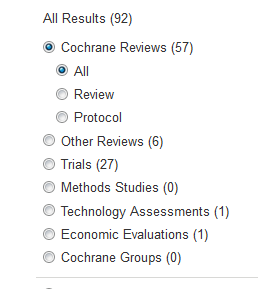 #1	(("palliative medicine kit*") or ("liverpool care pathway*") or ((end near/2 life) near/2 (("care plan*") or ("care pathway*"))) or ("gold standard* framework*") or ((prescrib* or prescription* or medicat* or medicine* or drug* or pharma or pharmaceutical* or packet* or pack* or pak* or box* or kit* or ("care plan*") or ("core 4") or ("core four")) near/3 (crisis* or comfort* or anticipate* or anticipatory or anticipation or preemptive or pre-emptive or ("just in case") or PRN or ("pro re nata") or ("as required")))) 	424#2	((end near/2 life) or ((final* or last*) near/1 (hour* or day* or minute* or week* or month* or moment*)) or palliat* or terminal* or ("end stage") or dying or deathbed or (body near/2 deteriorat*) or (body near/2 "shut* down") or (body near/2 shutdown)) 	19098#3	MeSH descriptor: [Terminal Care] explode all trees	433#4	MeSH descriptor: [Palliative Care] explode all trees	1608#5	MeSH descriptor: [Hospice and Palliative Care Nursing] explode all trees	5#6	MeSH descriptor: [Palliative Medicine] explode all trees	0#7	MeSH descriptor: [Death] explode all trees	1869#8	#2 or #3 or #4 or #5 or #6 or #7 	20933#9	#1 and #8 	92Social Care Online"palliative medicine kit" or "liverpool care pathway" or "end of life" and care plan or care pathway or "gold standard framework"And "palliative medicine kit" or "liverpool care pathway" or "end of life" and care plan or care pathway or "gold standard framework"0 hits"palliative medicine kit" or "liverpool care pathway" or "end of life care plan" or “end of life care pathway” or "gold standard framework"Andpalliative or terminal or death or dying or last or final or "end stage" or “body shutdown” or “body shut down”Title search: 768 (500 exportedtitlemedicine or drug or prescription or prescribing or medication or "core 4" or "core four" or packet or pack or box or kit or "care plan"and palliative or terminal or death or dying or last or final or "end stage" or body shutdown or body shut downandcrisis or comfort or comfortable or anticipate or anticipatory or ancticipation or preemptive or pre-emptive or "just in case" or PRN or "pro re nata" or "as required"All fields 254HMIC via Ovid((palliative adj medicine adj kit*) or (liverpool adj care adj pathway*) or ((end adj2 life) adj2 ((care adj plan*) or (care adj pathway*))) or (gold adj standard* adj framework*) or ((prescrib* or prescription* or medicat* or medicine* or drug* or pharma or pharmaceutical* or packet* or pack* or pak* or box* or kit* or (care adj plan*) or (core adj "4") or (core adj four)) adj3 (crisis* or comfort* or anticipate* or anticipatory or anticipation or preemptive or pre-emptive or (just adj in adj case) or PRN or (pro adj re adj nata) or (as adj required)))).ti,ab.  and (exp terminal care/ or exp Terminal nursing/ or exp Terminal illness/ or exp Hospices/ or exp "End of life care"/ or exp Palliative care/ Or exp Death/ or ((end adj2 life) or ((final* or last*) adj1 (hour* or day* or minute* or week* or month* or moment*)) or palliat* or terminal* or (end adj stage) or dying or (body adj2 (shutdown or shut* down or deteriorat*)) or deathbed).ti,ab.)King’s FundPolypharmacy and medicines optimisation https://www.kingsfund.org.uk/sites/files/kf/field/field_publication_file/polypharmacy-and-medicines-optimisation-kingsfund-nov13.pdf seeing the person in the patient https://www.kingsfund.org.uk/sites/files/kf/Seeing-the-person-in-the-patient-The-Point-of-Care-review-paper-Goodrich-Cornwell-Kings-Fund-December-2008.pdf Making our health and care systems fit for an ageing population https://www.kingsfund.org.uk/sites/files/kf/field/field_publication_file/making-health-care-systems-fit-ageing-population-oliver-foot-humphries-mar14.pdf Delivering better care at end of lifehttps://www.kingsfund.org.uk/sites/files/kf/Delivering-better-care-end-of-life-Kings-Fund-January-2010-Leeds-Castle-EOLC.pdf End-of-life care https://www.kingsfund.org.uk/sites/files/kf/field/field_document/end-of-life-care-gp-inquiry-research-paper-mar11.pdf IMPLEMENTING THE END OF LIFE CARE STRATEGYhttps://www.kingsfund.org.uk/sites/files/kf/field/field_publication_file/Implementing-end-of-life-care-Rachael-Addicott-Shilpa-Ross-Kings-Fund-October2010_0.pdf Improving End of Life Care for Older Peoplehttps://www.kingsfund.org.uk/sites/files/kf/media/Martin-Vernon-Improving-end-of-life-care-for-older-people.pdf Rapid support close to ‘Care home’ in times of crisis https://www.kingsfund.org.uk/sites/files/kf/media/Nicki%20Parry,%20Trinity%20Hospice%20-%20Rapid%20support%20close%20to%20%E2%80%98Care%20home%E2%80%99%20in%20times%20of%20crisis.pdf Bromley Care Partnership’s Coordination Centre https://www.kingsfund.org.uk/sites/files/kf/media/Bromley%20Care%20Partnership%E2%80%99s%20Coordination%20Centre.pdfMidhurst Macmillan Community Specialist Palliative Care Servicehttps://www.kingsfund.org.uk/sites/files/kf/field/field_publication_file/midhurst-macmillan-coordinated-care-case-study-kings-fund-aug13.pdf NHS England’s National Programme for End of Life Carehttps://www.kingsfund.org.uk/sites/files/kf/media/Jacquie_White.pdf Making Health and Care services for for an aging population End of Life care https://www.kingsfund.org.uk/sites/files/kf/media/Keri-Thomas-Improving-end-of-life-care-for-older-people.pdf Making end of life care everybody’s business https://www.kingsfund.org.uk/sites/files/kf/media/Ilora_Finlay.pdf reading list - end of life care 2014https://www.kingsfund.org.uk/sites/files/kf/field/field_pdf/Library-reading-list-end-of-life-care-Sep2012.pdf Issues facing commissioners of end-of-life carehttps://www.kingsfund.org.uk/sites/files/kf/issues-facing-commissioners-end-of-life-care-report-september2011.pdf 